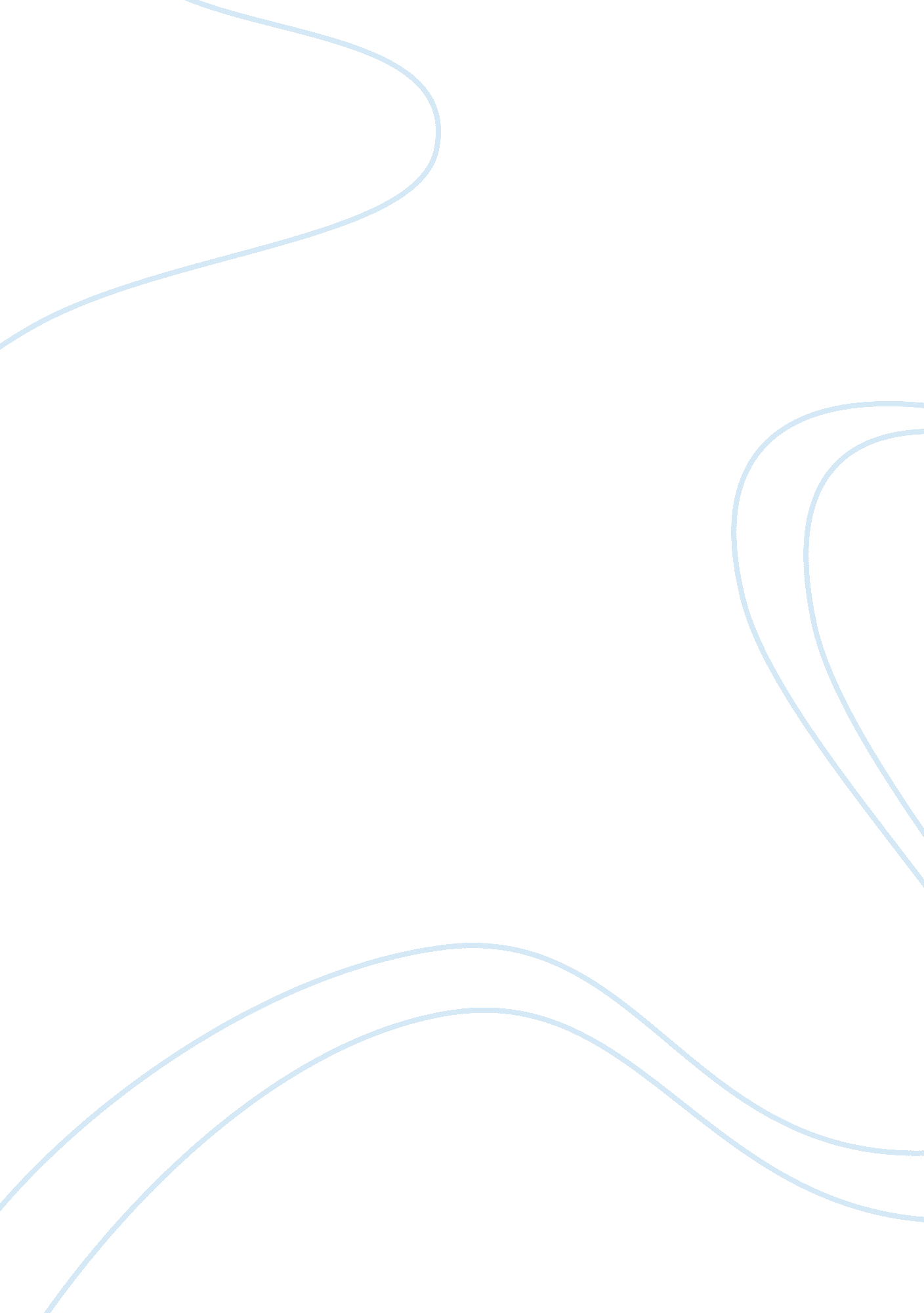 My favourite car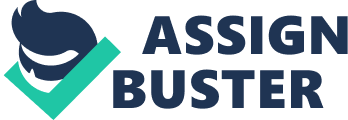 My favourite car If I had to choose a car I liked the most, I would definitely pick Cadillac Escalade. SUVs are my favourite cars in general, but no SUV is more stylish than the Cadillac Escalade. Even though it has all of the roomy features that make SUVs a popular choice for families, its design, chrome trim and wheels and overall style make it attractive to the youth as well. The design elements of the Cadillac Escalade are all made with style in mind. The mirrors are angled and blend into the curves of the vehicle. The windshield angle flows into the roof line seamlessly. The tall headlights have standard High Intensity Discharge (HID) lighting with an option to add the “ IntelliBeam” system, which automatically adjusts the brightness of the headlight beams. The Cadillac Escalade comes standard with 18 inch wheels, but also has the option to add 22 inch chrome wheels to the vehicle. The interior of the vehicle continues the theme of comfort combined with a highly stylized design. The dashboard and consoles are made of high quality vinyl, with instrument panel displays located in perfect vision lines for the driver. Seams for the assembly of the dashboard are constructed tightly and barely visible. The true beauty of the Cadillac Escalade, however, comes in its power. It features a standard 6. 2 litre V-8 engine that allows for quick acceleration. Traction control, four wheel drive and four wheel disc brakes allow for a comfortable and powerful driving experience. The Cadillac Escalade is well equipped to handle driving off road but versatile enough to be an effective city driving vehicle as well. The Cadillac Escalade is also versatile in its capacity. A third row seat allows the vehicle to transport up to seven passengers. The seat is also removable, maximizing the vehicles cargo space. The Cadillac Escalade has also earned a four star safety rating from the U. S. government. Safety features include anti-lock brakes, front side airbags, side curtain airbags, stability control, rear parking sensors, a rear view camera and a blind spot warning system. The Cadillac Escalade is superior to other SUVs because it combines all of the practicality of a traditional SUV with the style of a luxury car. 